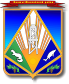 МУНИЦИПАЛЬНОЕ ОБРАЗОВАНИЕХАНТЫ-МАНСИЙСКИЙ РАЙОНХанты-Мансийский автономный округ – ЮграГЛАВА ХАНТЫ-МАНСИЙСКОГО РАЙОНАП О С Т А Н О В Л Е Н И Еот 13.12.2017                                                                                            № 47-пгг. Ханты-МансийскО награжденииВ соответствии с постановлением главы Ханты-Мансийского района 
от 16 августа 2017 года № 30-пг «Об утверждении Положения о присвоении и вручении наград главы Ханты-Мансийского района», на основании протокола комиссии по наградам главы Ханты-Мансийского района 
от 13 декабря 2017 года № 16:	1. Наградить Почетной грамотой главы Ханты-Мансийского района за многолетний добросовестный труд в органах ЗАГС на территории Ханты-Мансийского района и в связи с празднованием 100-летия органов ЗАГС Российской Федерации:Новицкую Ильмиру Михайловну – начальника отдела ЗАГС администрации Ханты-Мансийского района;Осокину Анну Александровну – консультанта отдела ЗАГС администрации Ханты-Мансийского района; Гараеву Светлану Дамировну – главного специалиста администрации сельского поселения Сибирский;Ключник Ирину Александровну – главного специалиста администрации сельского поселения Кышик;Маркову Светлану Валериевну – главного специалиста администрации сельского поселения Селиярово;Турнаеву Оксану Григорьевну – главного специалиста администрации сельского поселения Нялинское.2. Наградить Благодарностью главы Ханты-Мансийского района за многолетний добросовестный труд и личный вклад в социально-экономическое развитие Ханты-Мансийского района:Астраханцева Павла Алексеевича – руководителя физического воспитания муниципального общеобразовательного учреждения Ханты-Мансийского района «Средняя общеобразовательная школа с. Селиярово», депутата Думы Ханты-Мансийского района шестого созыва.3. Опубликовать настоящее постановление в газете «Наш район» 
и разместить на официальном сайте администрации Ханты-Мансийского района.4. Контроль за выполнением постановления возложить на заместителя главы района, курирующего деятельность отдела кадровой работы 
и муниципальной службы администрации района.Глава Ханты-Мансийского района			                         К.Р.Минулин